Metalinguistics – Victorian Venture                                L.I. – I can consider words that are new or unfamiliar.S.C. – I will study words to try & find the meaning.Think back over the events of Chapter 5 and read Chapter 6 before embarking on this task.  Copy out the table below. Use a ruler.Self Assess I am happy with my metalinguistics because…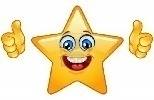  This task could be even better if…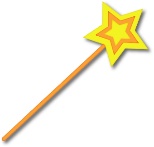 Extension?WordWhat I think the word means. Method The word actually means. Record the dictionary definition, if there’s more than one, select the definition that best fits the context of the novel events.ledger pg. 36 para 3plight pg. 37 para 6shrill pg. 41 para 7demonic pg. 44 para 1reprieve pg. 46 para 3Method – read on (ro) read back (rb) prior knowledge (pk) partner discussion (pd)Method – read on (ro) read back (rb) prior knowledge (pk) partner discussion (pd)Method – read on (ro) read back (rb) prior knowledge (pk) partner discussion (pd)Method – read on (ro) read back (rb) prior knowledge (pk) partner discussion (pd)